Minnesota Organization for Habilitation and Rehabilitation – mohrmn.org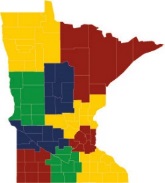 Minnesota Employer Recognition – National Disability Employment Awareness MonthMOHR Outstanding Disability Employer awards To recognize the important role that organizations play in employing people with disabilities, the Minnesota Organization for Habilitation and Rehabilitation (MOHR) is seeking nominations for its First Annual Outstanding Disability Employer Awards.  The awards coincide with National Disability Employment Awareness Month in October, a tradition that dates back to a Congressional proclamation in 1945.Exceptional employers deserve our thanks, and MOHR has an important statewide role to play in trumpeting the important impact they have on the individuals with disabilities we serve.  Please answer the following questions and submit this form via email to The Wallace Group by August 4 to nominate an employer for this recognition.  Contact Aaron Hustedde, aaron@wallacegroup.com, 651-452-9800.QUALIFICATIONS: MOHR asks that members have a six-month or more relationship with the employer, that the organization has hired and retained at least one person with disabilities or a crew (contracts OK), and that the employer would agree to any publicity that MOHR would seek out in area newspapers, on radio, social media, etc.  MOHR also encourages members to submit employer nominees for organizations that have already won similar recognition, typically from the member agency (we still need you to fill out the forms).The Outstanding Disability Employer Awards encompass After choosing the winners, with a goal of one from each of MOHR’s 10 Regions, MOHR’s regional leaders, the nominating member and potentially state legislators from the area will present a plaque to each winning employer.  The media will be invited and photos and award details submitted for publication.WHAT ARE THE DESIREABLE ASPECTS TO HIGHLIGHT? Employers that excel at supported employment, inclusion, advocacy, innovation, partnerships, visionary thinking, workforce building and opportunity are highly desirable for this award.  How does the employer empower and equip its employees to be successful?  How does it serve as a responsible organization in the community?  What new efforts or initiatives has the employer undertaken that have benefitted the individuals with disabilities served by your organization?  How have these employment opportunities impacted the people your nonprofit serves?[It may be helpful to note that surveys chartered by the Minnesota Governor’s Council on Developmental Disabilities have shown that the general public has favorable views toward employers that hire people with disabilities.]MOHR 2017 Outstanding Disability Employer Awards – Questionnaire and nomination form(please limit question responses to 200 words each)Question 1: How has the employer worked cooperatively with you (the MOHR member) to make the person or people with disabilities successful on the job?Question 2: What type of work does the employer do and how are people with disabilities involved in that work?Question 3: How does the employer go above and beyond to make the employer-employee relationship work well and how is the employer actively taking steps to better the lives of people with disabilities?Question 4: What assistance (job coaching, placement, etc.) do you (the MOHR member) provide to benefit this person or group of people’s jobs with this employer?Question 5: What excites you about this employer and sets it apart from so many others and how does this employer spread the word about the value of employees or crews with disabilities?Are there any other elements that you might add about this employer? (please add page)MOHR 2017 Outstanding Disability Employer Awards – Nomination ContactsMOHR member name ________________________________Contact person ________________________________________Position/title _________________________________________Office phone and email ____________________________________Mobile phone ____________________________________________City and County ____________________________________________Name of nominated employer ____________________________________Contact _______________________________________________________Position ________________________________________________________Phone/email _____________________________________________________City _______________________________________________Questions? Please call or email Aaron Hustedde, 651-452-9800, aaron@wallacegroup.com The Wallace Group assists MOHR with marketing and public relations efforts.